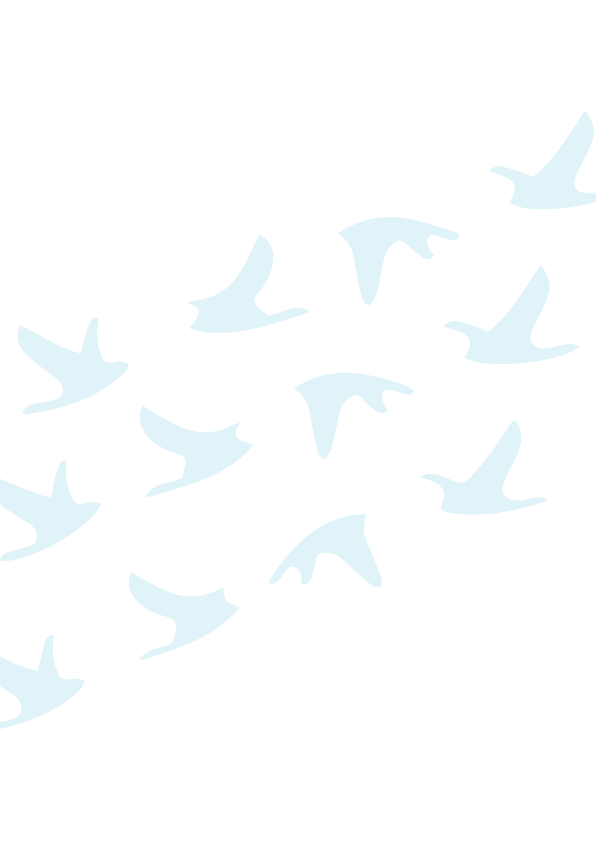 Composante 2 de ProGreS Migration (Phase II) :Accompagner la réinsertion économique et sociale des migrants tunisiens de retour, de façon à garantir la dignité des personnes et la pérennité de leurs projets de réinsertion.« Expert(e) en programmation/développement »Novembre 2023ContexteDans le cadre du Programme de coopération ProGreS Migration Tunisie financé par le Fonds fiduciaire d’urgence de l’Union européenne et mis en œuvre par Expertise France (EF) et l’Office français de l’Immigration et de l’Intégration (OFII), un appui est apporté à l’Office des Tunisiens à l’Etranger (OTE), l’Agence nationale pour l’Emploi et le Travail indépendant (ANETI) et le Comité général pour la Promotion sociale (CGPS), dans la mise en place d’un dispositif national de réinsertion des Tunisiens de retour : le Dispositif Tounesna. Le projet d’appui et d’accompagnement au Dispositif Tounesna a pour résultat principal de renforcer et de pérenniser ce dispositif, qui a pour vocation d’offrir un service complet et coordonné aux Tunisiens de retour en Tunisie. Le Dispositif Tounesna repose sur la collaboration entre trois institutions publiques : l’OTE, le CGPS et l’ANETI qui mettent en œuvre des prestations de réinsertion sociale et économique pour les Tunisiens de retour, à travers des aides financières, du conseil, un accompagnement sur mesure, des formations, des orientations vers les services publics, etc. L’OFII en tant que partenaire de mise en œuvre du projet ProGreS Migration Tunisie joue un rôle essentiel dans la collecte d’information et de données générées par le dispositif Tounesna. En effet, les trois opérateurs publics traitent directement avec les bénéficiaires appuyés dans le cadre de ce dispositif : l’accueil des migrants de retour, l’octroi d’appui financier et la gestion de ces appuis génèrent une quantité considérable de données. Cependant, dans le cadre de ProGreS Migration, la collecte des données projet est centralisée auprès de l’OFII. Toutefois, la diversité des données collectées, la multitude des profils des bénéficiaires et des types d’appui accordées ne permettent pas à ce jour une synthèse et une analyse optimale de ces données. Bien que l’étape de la collecte des données soit satisfaisante, il n’en demeure pas moins que l’utilisation et la valorisation de ces données demeurent incomplète, faute d’une collecte systématique et d’une interface de saisie des données facile à utiliser permettant de consolider la base de données de manière instantanée, mais également de permettre une meilleure présentation et utilisation des données collectées par l’OFII.   Il est à noter que les données collectées par les trois institutions tunisiennes partenaires ne sont pas régulièrement partagées avec le projet, ce qui implique que le projet, cherche dans un premier temps à exploiter ses propres données. Celles-ci pourraient être complétées par la suite par les informations des partenaires.Objectifs de la mission L'objectif principal de la mission est de permettre à l’OFII de disposer d'une interface intuitive et efficace permettant à ces agents de saisir, modifier et consulter les données projet. De plus, il s’agit également de pouvoir générer des statistiques et des orientations relatives aux projets de réinsertion.Ainsi, cet outil représente un outil projet et non d’un outil complet au dispositif.Responsabilités et TâchesLe développeur ou programmateur retenu devra accomplir les tâches suivantes :Analyser les besoins de l’OFII en matière de collecte et traitement des données et les exigences fonctionnelles de l'interface de saisie.Concevoir une interface utilisateur attrayante et conviviale.Développer les fonctionnalités nécessaires pour la saisie, la modification et la consultation des données liées aux bénéficiaires appuyés dans le cadre du dispositif Tounesna.Assurer la sécurité des données en mettant en place des mécanismes d'authentification, de sécurisation et d'autorisation en conformité avec les législations en vigueur en France et en Tunisie en ce qui concerne la protection des données personnelles, en particulier celles du RGDP (France), de la CNIL (France)et de l’INPDP (Tunisie).Intégrer l'interface avec la base de données existante au format Excel.Tester rigoureusement l'interface pour garantir son bon fonctionnement et sa fiabilité.Documenter le code, les processus de développement et les procédures d'utilisation.Contribuer à un suivi efficient des étapes d’accompagnement des Tunisiens de retour.Livrables de la mission Compte rendu des différentes réunions organisées dans le cadre de cette activité, le cas échéant.Interface de saisie fonctionnelle et sécurisée.Documentation complète du code source.Manuel d'utilisation pour les utilisateurs finaux.Formation sur l’outil selon le besoin exprimé par l’équipe projet.Rapport de tests détaillé.L’ensemble des livrables prévus dans le cadre de cette mission sont la propriété unique et exclusive de l’OFII. L’OFII en tant que bénéficiaire final de cette prestation sera le propriétaire des livrables susmentionnés de manière définitive et au-delà de la durée de vie du projet ProGreS.  Durée de la mission La durée de la mission est de 3 mois. Celle-ci démarre le 2 janvier 2024 et s’achèvera le 31 mars 2024. Compétences requisesLe candidat idéal devra posséder les compétences suivantes :Maîtrise des langages de programmation pertinents (VBA, Java, Python, PHP).Expérience dans le développement d'interfaces utilisateur (UI/UX) similaires. Connaissance approfondie des bases de données relationnelles.Compétences dans l’exploitation des données Excel vers l’interface finale.Compétences en sécurité informatique.Connaissances des politiques de protection des données - RGPD.Qualités relationnelles afin de prendre en compte tous les besoins, dans un contexte sous pression.Capacité à travailler de manière autonome et à respecter les délais.Modalités de soumission de candidature Dossiers de candidatures Les candidat.e.s intéressé.e.s sont invité.e.s à soumettre leur dossier de candidature avec les éléments suivants :Une offre technique comprenant :Un curriculum vitae détaillé mettant en évidence l’expérience pertinente dans les domaines requis.Une note méthodologique comportant les différentes étapes de la mission de programmation et les délais prévus pour chacune d’entre elles.Des exemples de travaux de développement/programmation similaires réalisés. Une offre financière. Envoi des dossiersLes dossiers de candidature doivent être envoyés au plus tard le 13 décembre 2023 par courrier électronique, avec la référence “ Offre - Développeur ” dans l’objet de l’e-mail, aux adresses suivantes : XXXXXXXX